  ENSALAMENTO – MANHÃ (2018)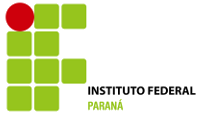 Atualizado em: 21/02/2018    ENSALAMENTO – TARDEAtualizado em: 21/02/2018  ENSALAMENTO – NOITEAtualizado: 21/02/2018ENSALAMENTO – SÁBADOAtualizado: 05/02/2018SALACURSOPERÍODO101RAD1- RADIOLOGIA1º SEMESTRE102ENF3 - ENFERMAGEM3º SEMESTRE103CONTRATURNO:2ª FEIRA: Livre3ª FEIRA: Livre4ª FEIRA: Livre5ª FEIRA: Dependência6ª FEIRA: TEMAS CONTEMPORÂNEOS J3104LABORATÓRIO DE ENFERMAGEM I105LABORATÓRIO DE RADIOLOGIA106LABORATÓRIO DE ENFERMAGEM II107I1- INFORMÁTICA1º ANO108ENF1- ENFERMAGEM1º SEMESTRE109ADM1- ADMINISTRAÇÃO 1º ANO110LABORATÓRIO DE MASSOTERAPIA 1121º Semestre – Livre2º Semestre - MASSOTERAPIA114MASSO2 – SUBSEQUENTE 2º SEMESTRE116PF2 – PROCESSOS FOTOGRÁFICOS2º SEMESTRE008LABORATÓRIO DE INFORMÁTICA I010LABORATÓRIO DE ÁUDIO E VÍDEO201C2 - CONTABILIDADE2º ANO202I2 - INFORMÁTICA 2º ANO203I3 - INFORMÁTICA3º ANO204CONTRATURNO:2ª FEIRA: Livre 3ª FEIRA: CONTRATURNO E34ª FEIRA: CONTRATURNO E35ª FEIRA: CONTRATURNO M36ª FEIRA: TEMAS CONTEMPORÂNEOS M3205PG3 – PETROLEO E GÁS 3º ANO206C3 - CONTABILIDADE3º ANO207PG1- PETRÓLEO E GÁS1º ANO208C1- CONTABILIDADE1º ANO209ADM2 – ADMINISTRAÇÃO2º ANO210SALA DE DESENHOCONTRATURNO:2ª FEIRA: CONTRATURNO M2 3ª FEIRA: CONTRATURNO M24ª FEIRA: CONTRATURNO E25ª FEIRA: CONTRATURNO M16ª FEIRA: TEMAS CONTEMPORÂNEOS E3212ADM3 – ADMINISTRAÇÃO3º ANO214PG2 - PETRÓLEO E GÁS2º ANO216CONTRATURNO:2ª FEIRA: CONTRATURNO PF1 3ª FEIRA: CONTRATURNO J14ª FEIRA: CONTRATURNO PF25ª FEIRA: CONTRATURNO E26ª FEIRA: TEMAS CONTEMPORÂNEOS PF3                 301LABORATÓRIO DE INFORMÁTICA IV302LABORATÓRIO DE FÍSICA 303LABORATÓRIO DE HARDWARE304LABORATÓRIO DE BIOLOGIA305LAB. DE TELECOMUNICAÇÕES I306LABORATÓRIO DE QUÍMICA307LAB. DE TELECOMUNICAÇÕES II308LABORATÓRIO DE INFORMÁTICA III309LABORATÓRIO DE JOGOS310LABORATÓRIO DE INFORMÁTICA II312LABORATÓRIO DE SAÚDE BUCAL314LAB. DE PROCESSOS FOTOGRÁFICOS316SALA DE ATENDIMENTO DE ALUNOSCONTRATURNO:2ª FEIRA: CONTRATURNO E13ª FEIRA: Livre4ª FEIRA: Livre5ª FEIRA: DP MATEMÁTICA (10h-12h30)6ª FEIRA: DP QUIMICAI (7h15-8H55)6ª FEIRA: DP BIOLOGIA I (8H55- 10H50)6ª FEIRA: DP GEOGRAFIA I (10h50-12H30)SALACURSOPERÍODO101CONTRATURNO:2ª FEIRA: LIVRE3ª FEIRA: CONTRATURNO C24ª FEIRA: LIVRE5ª FEIRA: CONTRATURNO ADM26ª FEIRA: TEMAS CONTEMPORÂNEOS PG3102J2 - JOGOS DIGITAIS2º ANO103J3 - JOGOS DIGITAIS3º. ANO104LABORATÓRIO ENFERMAGEM I105LABORATÓRIO RADIOLOGIA106LABORATÓRIO ENFERMAGEM II107PF1 - PROCESSOS FOTOGRÁFICOS1º. ANO108PF2 – PROCESSOS FOTOGRÁFICOS2º ANO109ELT1 – ELETRÔNICA1º ANO110LABORATÓRIO MASSOTERAPIA112CONTRATURNO:2ª FEIRA: Pronatec3ª FEIRA: Pronatec4ª FEIRA: Pronatec5ª FEIRA: Pronatec6ª FEIRA: Pronatec114CONTRATURNO:2ª FEIRA: Pronatec3ª FEIRA: Pronatec4ª FEIRA: Pronatec5ª FEIRA: Pronatec6ª FEIRA: Pronatec116CONTRATURNO:2ª FEIRA: ELT1 (16h-18h30) 3ª FEIRA: LIBRAS ATÉ 27/034ª FEIRA: ELT1 (16h50-18h30)5ª FEIRA: Dependência 6ª FEIRA: TEMAS CONTEMPORÂNEOS I3008LABORATÓRIO DE INFORMÁTICA I010LABORATÓRIO DE ÁUDIO E VÍDEO201ELT2 - ELETRÔNICA 2º. ANO202PF3 – PROCESSOS FOTOGRÁFICOS3º. ANO203PAV1 – PRODUÇÃO DE AUDIO E VIDEO1°SEMESTRE204PAV3 – PRODUÇÃO DE AUDIO E VIDEO3°SEMESTRE205ELT3 - ELETRÔNICA3º. ANO206M3 - MECÂNICA3º. ANO207J1- JOGOS DIGITAIS1º. ANO208M1 – MECÂNICA1º. ANO209M2 - MECÂNICA2º. ANO210SALA DE DESENHOCONTRATURNO:2ª FEIRA: M13ª FEIRA: CONTRATURNO PG24ª FEIRA: CONTRATURNO PG15ª FEIRA: Livre6ª FEIRA: TEMAS CONTEMPORÂNEOS ADM3212CONTRATURNO:2ª FEIRA: Livre3ª FEIRA: Livre 4ª FEIRA: CONTRATURNO ADM35ª FEIRA: Livre6ª FEIRA: DP MATEMÁTICA I (13h15-16h) 214CONTRATURNO:2ª FEIRA: Livre3ª FEIRA: Livre4ª FEIRA: CONTRATURNO I35ª FEIRA: CONTRATURNO PG36ª FEIRA: Livre216CONTRATURNO:2ª FEIRA: CONTRATURNO I23ª FEIRA: CONTRATURNO C1 4ª FEIRA: CONTRATURNO ADM15ª FEIRA: Dependência6ª FEIRA: TEMAS CONTEMPORÂNEOS C33° ANO301LABORATÓRIO DE INFORMÁTICA IV302LABORATÓRIO DE FÍSICA303LABORATÓRIO DE HARDWARE304LABORATÓRIO DE BIOLOGIA305LABORATÓRIO DE TELECOMUNICAÇÕES I306LABORATÓRIO DE QUÍMICA307LABORATÓRIO DE TELECOMUNICAÇÕES II308LABORATÓRIO DE INFORMÁTICA III309LABORATÓRIO DE JOGOS310LABORATÓRIO DE INFORMÁTICA II312LABORATÓRIO DE SAÚDE BUCAL314LAB DE PROCESSOS FOTOGRÁFICOS316SALA DE ATENDIMENTO DE ALUNOS5ª FEIRA: DP QUIMICA I (16h-17h40)6ª FEIRA: DP GEOGRAFIA I (13h15-14h55)6ª FEIRA: DP BIOLOGIA I (14h55-16h50)SALACURSOPERÍODO101EV1- EVENTOS1º SEMESTRE102M3 - MECÂNICA3º SEMESTRE103EV3 - EVENTOS3º SEMESTRE104LABORATÓRIO DE ENFERMAGEM I105LABORATÓRIO DE RADIOLOGIA106LABORATÓRIO DE ENFERMAGEM II107BCC3- CIÊNCIAS CONTÁBEIS3º SEMESTRE108ESPECIALIZAÇÃO109BCC5 - CIÊNCIAS CONTÁBEIS5º SEMESTRE110LABORATÓRIO DE MASSOTERAPIA112ADM3 - ADMINISTRAÇÃO3° SEMESTRE114ELET3 - ELETROTÉCNICA3º. SEMESTRE116ELET1- ELETROTÉCNICAQuinta - Livre1º SEMESTRE008LABORATÓRIO DE INFORMÁTICA I010LABORATÓRIO DE ÁUDIO E VÍDEO201GP5 - GESTÃO PÚBLICA5º SEMESTRE202GP3 - GESTÃO PÚBLICA3º SEMESTRE203SEC3 - TECNÓLOGO EM SECRETARIADO3º. SEMESTRE204ADM1- ADMINISTRAÇÃO1º. SEMESTRE205SEC1- TECNOLOGO EM SECRETARIADO1º. SEMESTRE206M1 – MECÂNICAQuarta - Livre1º SEMESTRE207GP1- GESTÃO PÚBLICA1º. SEMESTRE208BCC1 – CIÊNCIAS CONTÁBEIS1º. SEMESTRE209BCC7- CIÊNCIAS CONTÁBEIS7º. SEMESTRE210ED1- EDIFICAÇÕES Quarta – MECÂNICA 1Quinta – ELETROMECÂNICA 1Sexta – EDIFICAÇÕES 31º SEMESTRE1º SEMESTRE1º SEMESTRE3º SEMESTRE212ED3 – EDIFICAÇÕESQuinta – MASSOTERAPIA 1Sexta – EDIFICAÇÕES 13º. SEMESTRE1º SEMESTRE214EM3 – ELETROMECÂNICATerça: MASSOTERAPIA 13º. SEMESTRE1º SEMESTRE216EM1 - ELETROMECÂNICA Quinta – EDIFICAÇÕES 11º SEMESTRE1º SEMESTRE301LABORATÓRIO DE INFORMÁTICA IV302LABORATÓRIO DE FÍSICA 303LABORATÓRIO DE HARDWARE304LABORATÓRIO DE BIOLOGIA305LAB. DE TELECOMUNICAÇÕES I/TEL3 - TELECOMUNICAÇÕES3º. SEMESTRE306LABORATÓRIO DE QUÍMICA307LAB. DE TELECOMUNICAÇÕES II/TEL3 - TELECOMUNICAÇÕES 3º. SEMESTRE308LABORATÓRIO DE INFORMÁTICA III309LABORATÓRIO DE JOGOS/TEL1- TELECOMUNICAÇÕES1º. SEMESTRE310LABORATÓRIO DE INFORMÁTICA II312LABORATÓRIO DE SAÚDE BUCAL3º SEMESTRE314LABORATÓRIO DE PROCESSOS FOTOGRÁFICOS316TTI 2 - TRANSAÇÕES IMOBILIÁRIAS (segunda a quinta)Sexta – MASSOTERAPIA I2º SEMESTRE1º. SEMESTRESALACURSOPERÍODO101102103104LABORATÓRIO DE ENFERMAGEM I105LABORATÓRIO DE RADIOLOGIA106LABORATÓRIO DE ENFERMAGEM II107108ESPECIALIZAÇÃO EM EDUCAÇÃO PROFISSIONAL - TURMA 2017109ESPECIALIZAÇÃO EM EDUCAÇÃO PROFISSIONAL - TURMA 2018110LABORATÓRIO DE MASSOTERAPIA112114116008LABORATÓRIO DE INFORMÁTICA I010LABORATÓRIO DE ÁUDIO E VÍDEO201202203SEC- SECRETARIADO204205SEC1- TECNOLOGO EM SECRETARIADO1206GRUPO DE ESTUDOS THIAGO DIVARDIM207ESPECIALIZAÇÃO EM GESTÃO E NEGÓCIOS208209210212214216301LABORATÓRIO DE INFORMÁTICA IV302LAB. DE FÍSICA E MATEMÁTICA303LABORATÓRIO DE HARDWARE304LABORATÓRIO DE BIOLOGIA305LAB. DE TELECOMUNICAÇÕES I/306LABORATÓRIO DE QUÍMICA307LAB. DE TELECOMUNICAÇÕES II/308LABORATÓRIO DE INFORMÁTICA III309LABORATÓRIO DE JOGOS/310LABORATÓRIO DE INFORMÁTICA II312LABORATÓRIO DE SAÚDE BUCAL/314LABORATÓRIO DE PROCESSOS FOTOGRÁFICOS316